EAGLE COUNTY CONSERVATION DISTRICT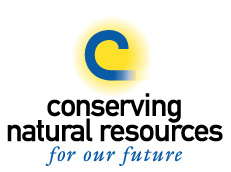 PO Box 360 Eagle, CO  81631 ~ 970.343.0333 Monthly Board Meeting Agenda September 11, 20195:00 pm, 3289 Cooley Mesa Road, CO 81637Meeting called to order at 5:23pm Supervisors Present: Clayton, Ken, Scott S and Wendy, Supervisors Absent: Shawn, Scott J and JayGuests: Drew Peternell, Denyse S & Stephen J Approval of Minutes motion to approve by Wendy seconded by Ken Roll Call Reports: Board member miles & hours spent on conservation starting with the last regular meeting held August 14, 2019Treasurer’s Report:Alpine Checking Account balance: $16,947.98Money Market Account balance: $30,642.13Topics to Discuss:Drew with Trout Unlimited- Scott S met Drew at a past meeting and invited him to our meeting to discuss future partnerships. Drew is the Director of the Water Program for Trout Unlimited. They are about to start an irrigation infrastructure project with Wilson Water and the Yampa Basin Roundtable  on the Yampa similar to the asset ditch inventory project ECCD did a few years ago. There is a lot of overlap in what TU and ECCD do, seeing if there’s anything we can work together on. They have a pending grant application to automate head gates that are tied to soil moisture sensors. TU would be interested in working together with the ECCD on the next phase of the ditch inventory that was started a few years ago. Oct 7th meeting at Wendy’s- ERWC agreed to have the monthly stakeholder meeting for the ERWMP on October 7th from 1-3pm. There was a discussion of what we should go over. Wendy is going to leave a sideroll out and explain how it works, explain the infrastructure involved, show them a head gate. The arena will be a good spot to chat to get out of the wind and weather if need be. There was a discussion if this meeting is ECCD reaching to the stakeholders to explain how ag works and relates to the ERWMP or is this more of ERWC reaching out to the ag community. The Board decided it is an educational outreach for the stakeholders. Ken suggested that we should have an agenda and be well organized of what we want to discuss. Talk about EQIP projects, how Wendy was involved in the ditch inventory. Start off on explaining how water is diverted and used, etc. Courtney will work on creating a loose agenda with topics that we want to make sure to touch on. Long Range Plan- Either has to be in October or November, Courtney will send out an email to ask which month works best to ensure a quorum. We will also invite Alyssa to attend the meeting. Send out the old Long Range Plan for the Board to go over beforehand. ERWMP update- see above section on Oct 7th meeting. Deep Creek Update- next meeting 9/16/19 meeting at 1pm Eagle County, Ken might be able to attend, he’ll keep the board posted. Colorado River District Annual Meeting on 9/18, Ken wants to attend so Scott S made a motion to pay for him to go $35, Clayton seconded all present Board members approved. Mill Levy- Ken prepared a template budget that we’ll need to adjust. What is our story, what are our goals, who is our audience, who are our partners, how do we get the message out? Ken is going to send Wendy a few more examples of budgets so we can figure out what we spend the money on. Weed Board- Ken asked what they are. It is a Special District that manages noxious weeds, there currently isn’t one in Eagle County but there used to be. Denyse said you can have a town Weed Board not just a County Board. There was a discussion on how to get a Weed Board again, what would it take. NRCS Report: Their busy since everyone wants to do projects in the Fall. We’re back in a drought since we haven’t had good/normal moisture in the past few months, the monsoon season never came. Still haven’t heard back on TCP grants, probably won’t happen until after the fiscal year which is this month so hopefully some news next month?CSU Ext Update: Western SARE opened their farmer/rancher grants up to $20,000 for individuals, up to 3 producers can get $25,000. Broad requirements, the project needs to be sustainable. You need a technical advisor for the grant, so Denyse or Stephen would suffice. Ag Business Dept for CSU has grant funds for financial management strategies workshop, need 10 participants. Denyse will send emails on both grants to forward to our email list. Mail Review: Colorado Fountain for Ag pamphlet looking for donations.Next Meeting Date: 10/7/19 (Wendy’s Place)Adjourn: Clayton made a motion at 7:02pmNotes taken by: Courtney Grant (District Manager)BOARD MEMBERHOURSMILESScott Jones--Scott Schlosser90200Wendy Sacks420Clayton Gerard1090Shawn Bruckman--Jay Taylor-           -Ken Marchetti9140